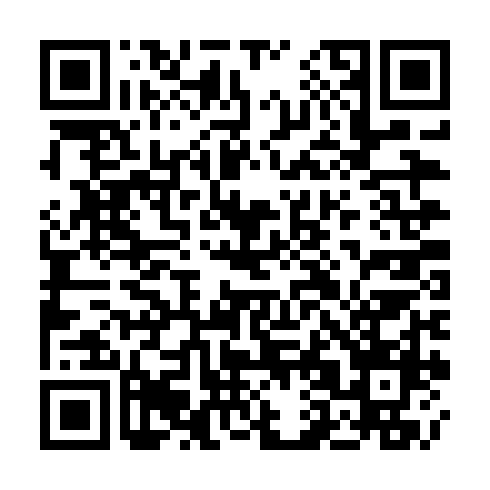 Ramadan times for Thang Binh District, VietnamMon 11 Mar 2024 - Wed 10 Apr 2024High Latitude Method: NonePrayer Calculation Method: Muslim World LeagueAsar Calculation Method: ShafiPrayer times provided by https://www.salahtimes.comDateDayFajrSuhurSunriseDhuhrAsrIftarMaghribIsha11Mon4:464:465:5711:563:185:565:567:0312Tue4:454:455:5611:563:185:565:567:0313Wed4:444:445:5611:563:185:565:567:0414Thu4:444:445:5511:563:175:575:577:0415Fri4:434:435:5411:553:175:575:577:0416Sat4:424:425:5411:553:175:575:577:0417Sun4:424:425:5311:553:165:575:577:0418Mon4:414:415:5211:553:165:575:577:0419Tue4:404:405:5111:543:155:575:577:0520Wed4:394:395:5111:543:155:575:577:0521Thu4:384:385:5011:543:155:585:587:0522Fri4:384:385:4911:533:145:585:587:0523Sat4:374:375:4811:533:145:585:587:0524Sun4:364:365:4811:533:135:585:587:0525Mon4:354:355:4711:523:135:585:587:0626Tue4:354:355:4611:523:125:585:587:0627Wed4:344:345:4511:523:125:585:587:0628Thu4:334:335:4511:523:115:595:597:0629Fri4:324:325:4411:513:115:595:597:0630Sat4:314:315:4311:513:105:595:597:0731Sun4:314:315:4211:513:105:595:597:071Mon4:304:305:4211:503:095:595:597:072Tue4:294:295:4111:503:095:595:597:073Wed4:284:285:4011:503:085:595:597:074Thu4:274:275:4011:493:086:006:007:085Fri4:274:275:3911:493:076:006:007:086Sat4:264:265:3811:493:076:006:007:087Sun4:254:255:3711:493:066:006:007:088Mon4:244:245:3711:483:056:006:007:099Tue4:234:235:3611:483:056:006:007:0910Wed4:234:235:3511:483:046:016:017:09